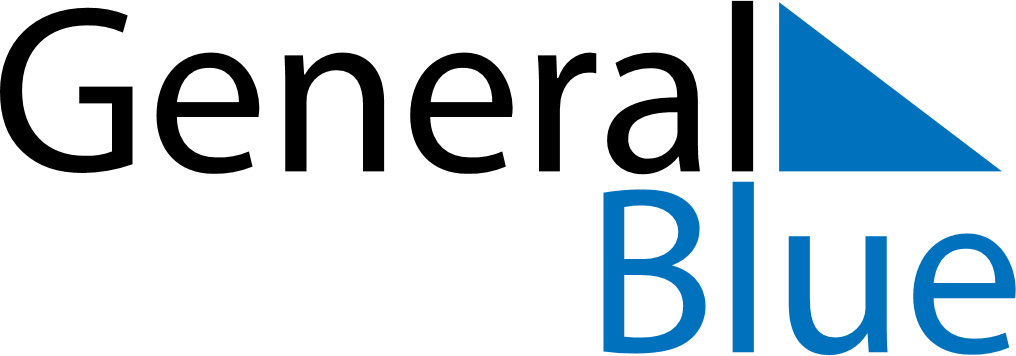 March 2018March 2018March 2018MalawiMalawiMondayTuesdayWednesdayThursdayFridaySaturdaySunday1234Martyrs’ Day567891011Martyrs’ Day1213141516171819202122232425262728293031Good Friday